ZDALNE NAUCZANIE                     GRUPA  1 - KRASNOLUDKI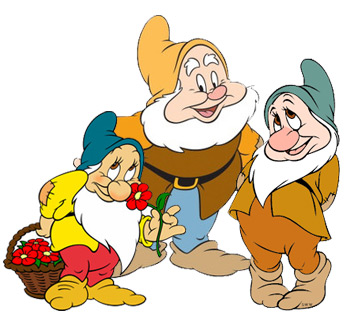 MATERIAŁ DO ZAJĘĆ ZDALNYCH OPRACOWAŁY:* ELŻBIETA GALIŃSKA  * PAULINA KALATURATEMATYKA TYGODNIA - ,,ŁĄKA WIOSNĄ” – 11.05. – 15.05.2020r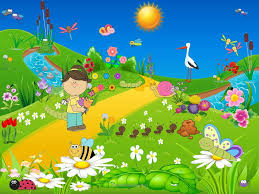 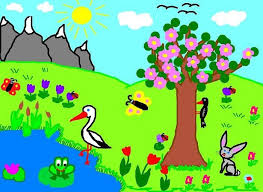 CELE OGÓLNE: *     Rozwijanie mowy.Rozwijanie umiejętności liczenia.Rozwijanie sprawności manualnej.Umuzykalnienie dzieci.Oglądanie kwitnących roślin, zwrócenie uwagi na zawarte w nich piękno.Poznawanie warunków niezbędnych dla rozwoju zwierząt.Dostrzeganie różnic w budowie zwierząt.Określanie znaczenia ,,barwy ochronnej” w życiu zwierząt.Rozwijanie sprawności fizycznej.Utrwalanie nazw kolorów.DZIEŃ 1 - ,,ZIELONE ŻABKI”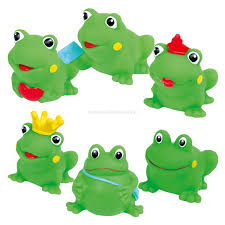 Poznanie wybranych kwiatów łąkowych – oglądanie zdjęć i ilustracji. (załącznik)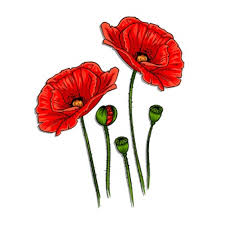 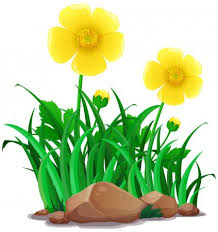 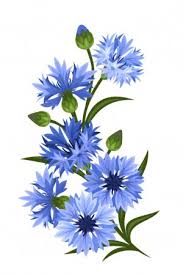 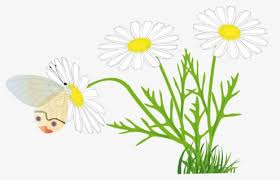 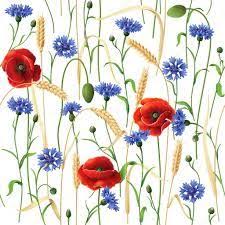 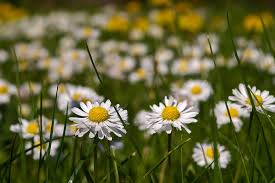 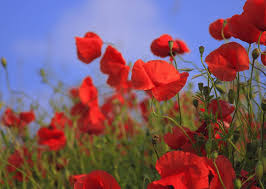 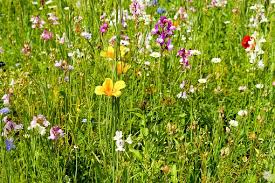 Nauka rymowanki: ,,ROSNĄ NA ŁĄCE KWIATÓW TYSIĄCE: CZERWONE MAKI, NIEBIESKIE CHABRY, JASKRY ŻÓŁTE JAK SŁOŃCE I STOKROTKI PACHNĄCE”. (załącznik). Rodzic mówi rymowankę, dziecko powtarza. Rytmiczne dzielenie za Rodzicem nazw obrazków; ma-ki, cha- bry , jas- kry, sto-  kro- tki.Słuchanie wiersza E. Stadtmuller pt. ,,Zielone żabki” ( tabela). Wiersz przeczyta Rodzic. Wspólna rozmowa na temat wiersza.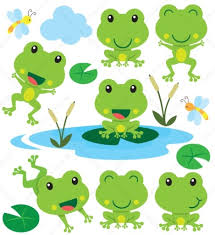 Słuchanie piosenki pt. ,,Była sobie żabka mała’’, link https://www.youtube.com/watch?v=HAgdfTsCmSI&feature=share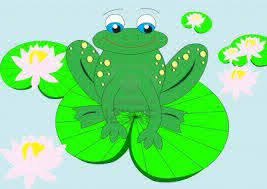 GRAFOMOTORYKA –ćwiczenie – POLECENIE: Rysuj po śladzie, pokoloruj rysunek na załączonej karcie pracy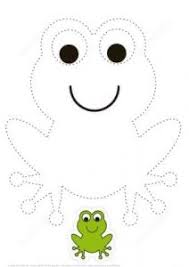 Zabawy dla maluszków i przedszkolaków odc. 1 linkhttps://www.youtube.com/watch?v=8HK39oS17gs&feature=shareZabawy ruchowe na świeżym powietrzu.DZIEŃ 2 - ,,OWADY NA ŁĄCE”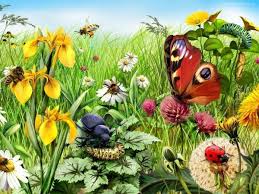 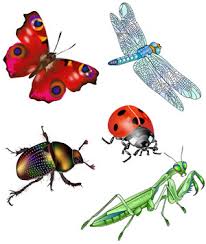 Rozwiązywanie zagadek ,,MIESZKAŃCY ŁĄKI”, link https://www.youtube.com/watch?v=LIsNWZUA8X4&feature=sharedodatkowo: ,,Na wiosennej łące” – obraz – link, https://images.app.goo.gl/CKPhvCkfWEtfNAeg8oraz ,,Kolory łąki”  - obraz – link https://images.appgoo.gl/BNUtagEk83gcAg4X6 oraz ZAGADKI:  ,,Wiosenna łąka” – link https://images.appgoo.gl/EPYYkT983AqJVfbYZ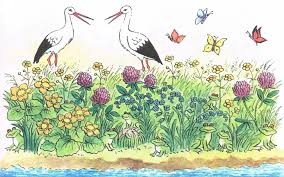 GRAFOMOTORYKA – ćwiczenie – POLECENIE: Rysuj po śladzie na załączonej karcie pracy (rysunek do wyboru)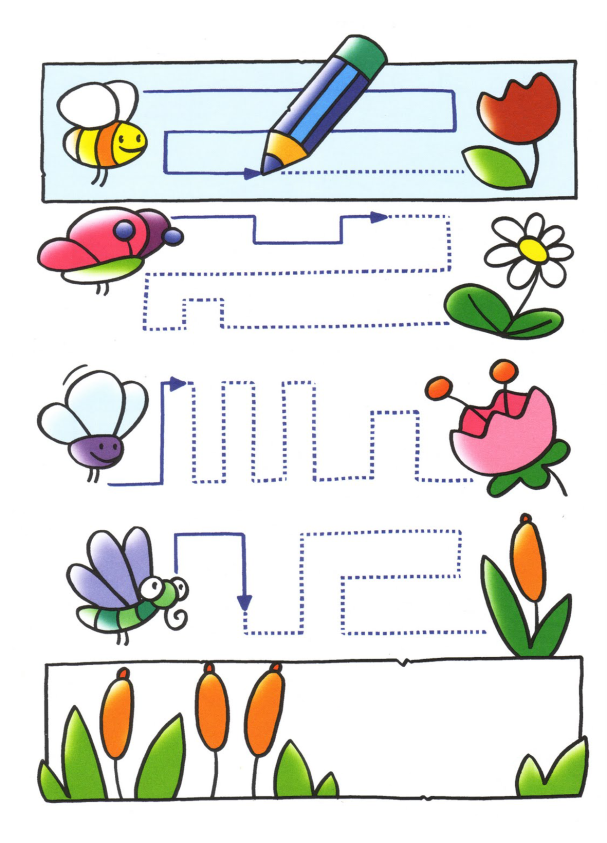 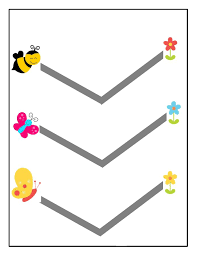 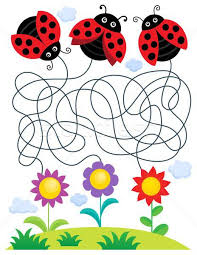 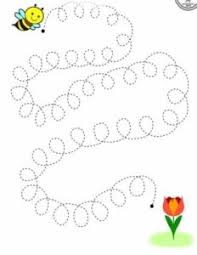 Słuchanie piosenki pt. ,,Bąki z łąki” link https://www.youtube.com/watch?v=eOOfjYBIyak&feature=shareWIOSNA NA ŁĄCE – ćwiczenia w liczeniu: POLECENIE: Policz kwiaty i motyle, następnie połącz w pary (jeden kwiat + jeden motyl) na załączonej karcie pracy.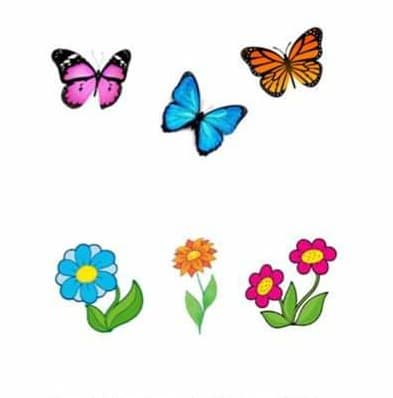 Oglądanie zdjęcia biedronki, nazywanie jej. Mówienie za Rodzicem RYMOWANKI:,,BIEDRONECZKO, LEĆ DO NIEBA, PRZYNIEŚ NAM KAWAŁEK CHLEBA”.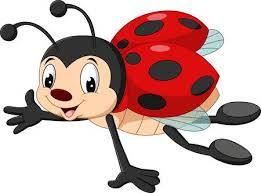 ,,Wiosna na łące” - Kolorowanie dowolnego obrazka na załączonej karcie pracy.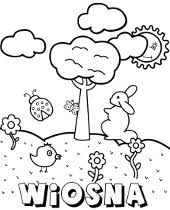 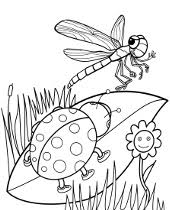 DZIEŃ 3 - ,,ŁĄKOWY KONCERT”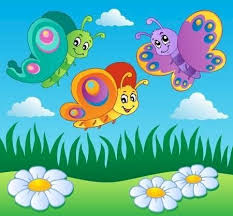 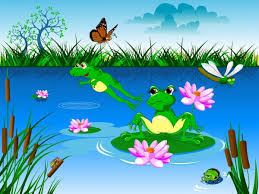 Zabawa - ,,Gimnastyka dla Smyka’’ – ćwiczenia (załącznik) , dodatkowo link https://images.app.goo.gl/YedPVPzMcoWYs6VFZ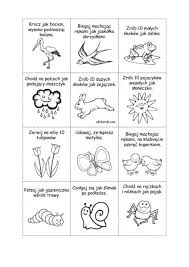 Zabawa ,,Zgadnij , co robię?” OPIS: rodzic naśladuje różne czynności, np.: zrywanie kwiatów, wąchanie ich, rozgarnianie krzaków, patrzenie przez lornetkę. Dziecko próbuje nazywać czynności, a potem je naśladować.Słuchanie ,,Odgłosy łąki” – link https://www.com/watch?v=IoC7WCfx6Z0&feature=shareNauka RYMOWANKI: ,,GRASZ W ZIELONE? GRAM. MASZ ZIELONE? MAM”.(mówienie za Rodzicem).Słuchanie piosenki pt. ,,Wiosenna poleczka’’, link https://www.youtube.com/watch?v=Zo15eetAJZY&feature=share Nauka refrenu fragmentami, metodą ze słuchu. (tekst – tabela).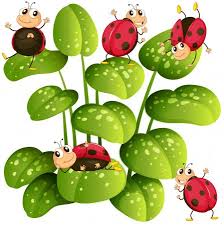 GRAFOMOTORYKA – ćwiczenie – POLECENIE: Rysuj po śladzie, następnie pokoloruj rysunek na załączonej karcie pracy. (rysunek do wyboru), dodatkowo link https://www.facebook.com/377766379071411/posts/1462908850557153/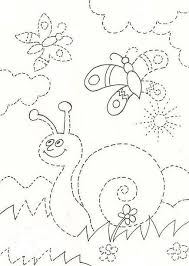 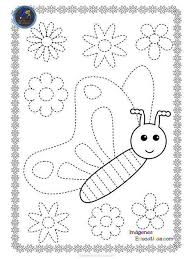 DZIEŃ 4 - ,,DOMEK PSZCZÓŁ”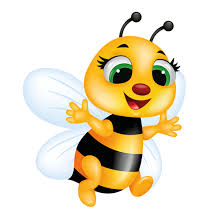 Oglądanie krótkiego filmiku pt. ,,Opowieści z łąki”, link https://www.youtube.com/watch?v=dMoa8coSepM&feature=shareKolorowanie rysunku motyla na załączonej karcie pracy. (rysunek do wyboru) , dodatkowo link  https://www.facebook.com/377766379071411/posts/1462908850557153/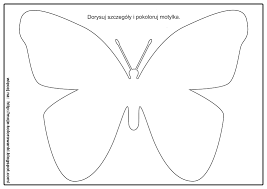 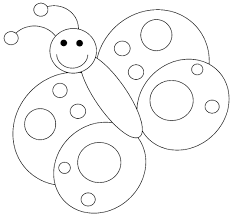 Rozwiązywanie zagadki : LATA, LATA, ILE SIŁ.. ZBIERA Z KWIATKA ZŁOTY PYŁ. Zagadkę przeczyta dziecku Rodzic.Słuchanie wiersza pt. ,,Pracowite pszczółki” – Tekst Wiersza link https://przedszkolankowo.pl/2017/05/19/pracowite-pszczolki-tekst-wiersza-plansze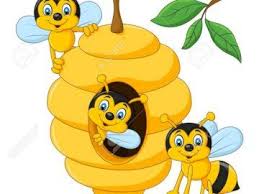 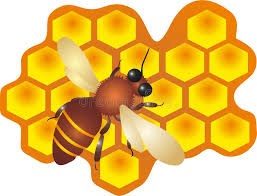 Wykonanie pracy plastycznej - ,,Ul” – ozdabianie ula dowolną techniką na załączonej karcie pracy (karty pracy do wyboru), dodatkowo kolorowanki pszczół(dla chętnych)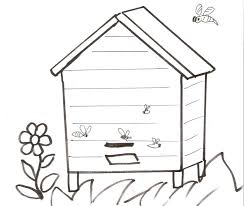 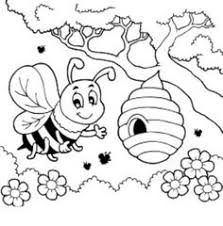 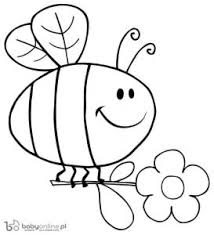 dodatkowo link Darmowe kolorowanki: Wiosna do drukowania link https://eduzabawy.com/kolorowanki-do-drukowania/wiosnak/oraz Wiosna: Wypełnij kolorem karty pracy dla 3,4,5, Latków link https://eduzabawy.com.kartypracy/wypelnij-kolorem/wiosna/DZIEŃ 5 - ,,BARWA OCHRONNA”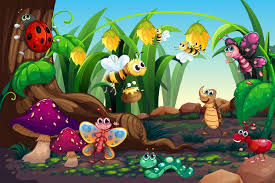 Wiosenne ćwiczenia artykulacyjne wg załącznika.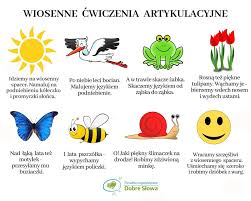 Oglądanie bajki pt. ,,Wędrówki Skrzata Borówki” – odc.3, ,,ŁĄKA”, link https://youtu.be/LKLf5EN1Ff4HISTORYJKA OBRAZKOWA – ,,Przygoda żabki na łące” (załącznik). Oglądanie obrazków historyjki wraz z Rodzicem. Opowiadanie, co dzieje się na obrazkach.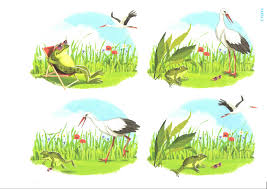 Oglądanie obrazków: MRÓWKI I ŚLIMAKA (załącznik). Określanie ich wyglądu. Wyjaśnienie porównań: ,,PRACOWITY JAK MRÓWKA”, ,,POWOLNY JAK ŚLIMAK”.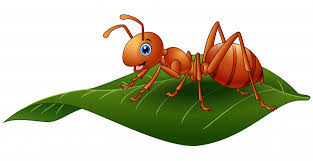 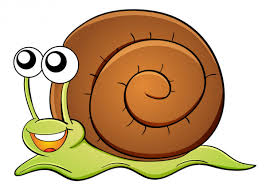 Wysłuchanie piosenki pt.,, Kwiatkowa piosenka” link https://www.yutube.com/watch?v=yubWVQdFFeY&feature=share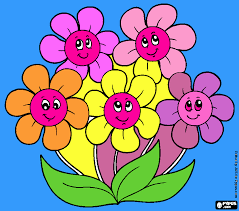 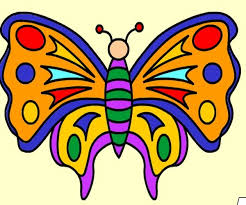 Wykonanie pracy plastycznej - ,,Kwiaty na łące”  - ozdabianie kwiatka dowolną techniką na załączonej karcie pracy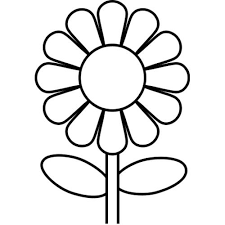 WSZYSTKIE DZIECI DOSKONALĄ CZYNNOŚCI SAMOOBSŁUGOWE.WSZYSTKIE DZIECI SPĘDZAJĄ CZAS NA ŚWIEŻYM POWIETRZU, BAWIĄC SIĘ WESOŁO.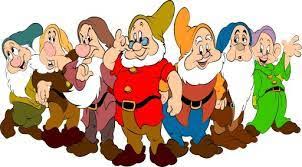 Życzymy miłej zabawy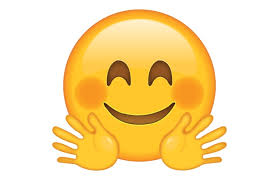 ,,ZIELNE ŻABKI”Zielone żabki nad zielonym stawem,urządziły sobie zieloną zabawę.W zielone się listki ślicznie wystroiłyi w zielonej trawie walczyka tańczyły.A kiedy pod wieczór były już zmęczone,to z pasikonikiem zagrały w zielone.,,WIOSENNA POLECZKA”KIEDY ŚWIECI SŁONECZKO, TO NA ŁĄCE, NAD RZECZKĄ,ŚWIERSZCZE STROJĄ SKRZYPECZKI, DO WIOSENNEJ POLECZKI.DYLU, DYLU, JUŻ GRAJĄ, GRUBE BĄKI ŚPIEWAJĄ.NÓŻKI TAŃCZĄ POLECZKĘ, SAPIĄ PRZY TYM TROSZECZKĘ.REF.:  A TRZY MAŁE BIEDRONKI, NIE CHCĄ TAŃCZYĆ TEJ POLKI.I CZEKAJĄ NA WALCA, ABY TAŃCZYĆ NA PALCACH.